Lecture – CompréhensionLis les phrases et fais ce que l’on te demande sur le dessin. Observe bien !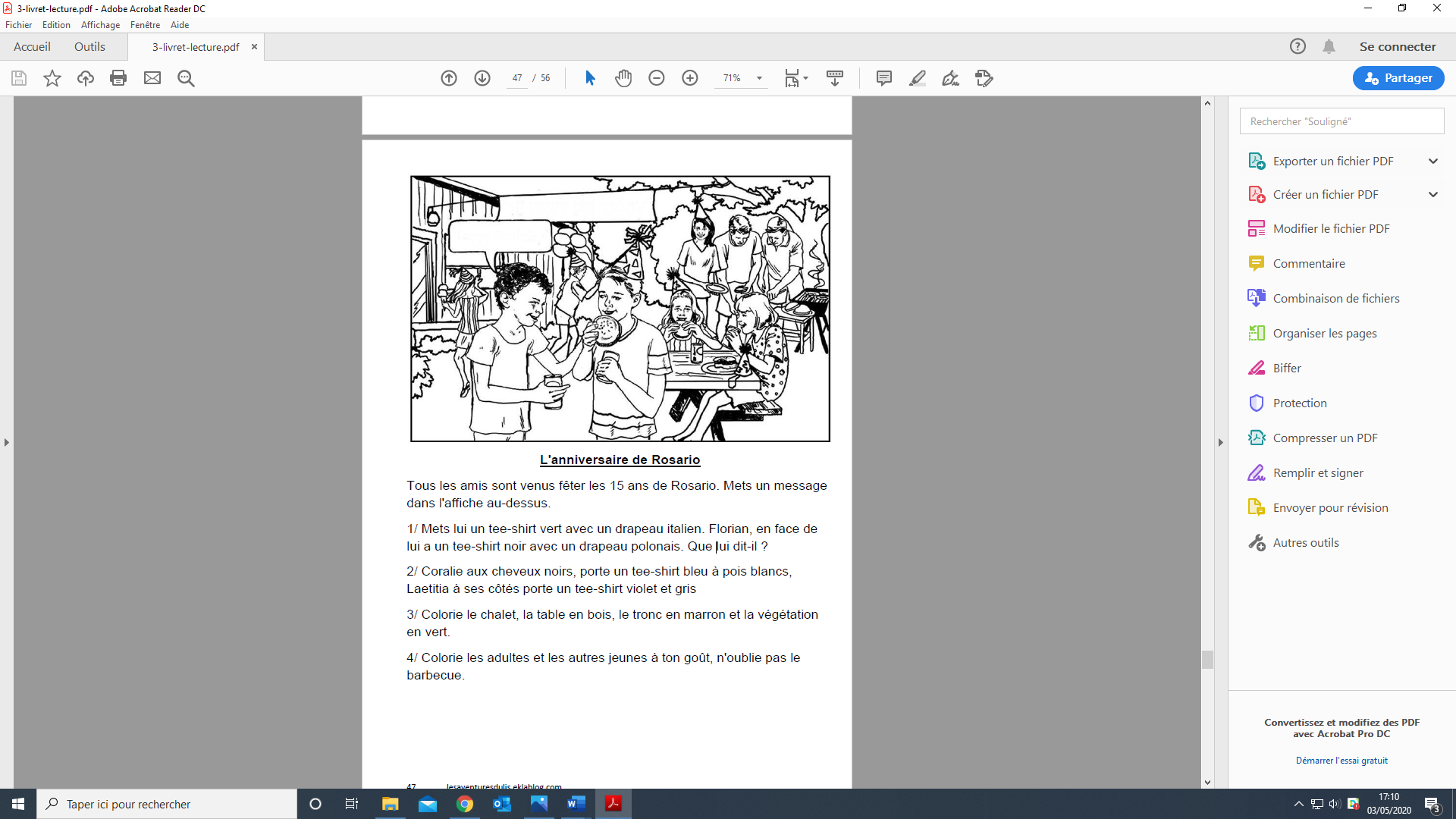 